Этапы урокаДеятельность учителяДеятельность учащихсяФормируемые УУД1. Мотивационный этап- Добрый день, ребята! Я рада вас слышать! Желаю вам удачи в поиске новых знаний, в этом вам обязательно помогут ранее изученные знания!- Прежде чем приступить к изучению нового материала, разгадайте, пожалуйста, ребус, который представлен на слайде.1.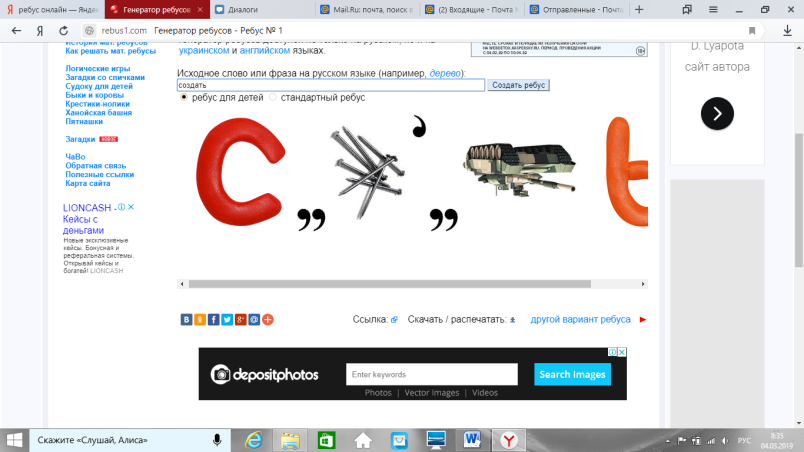 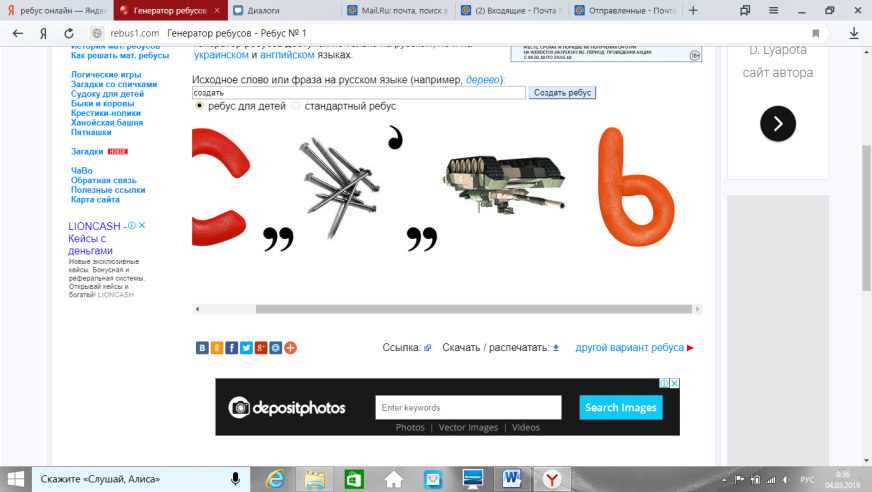 2.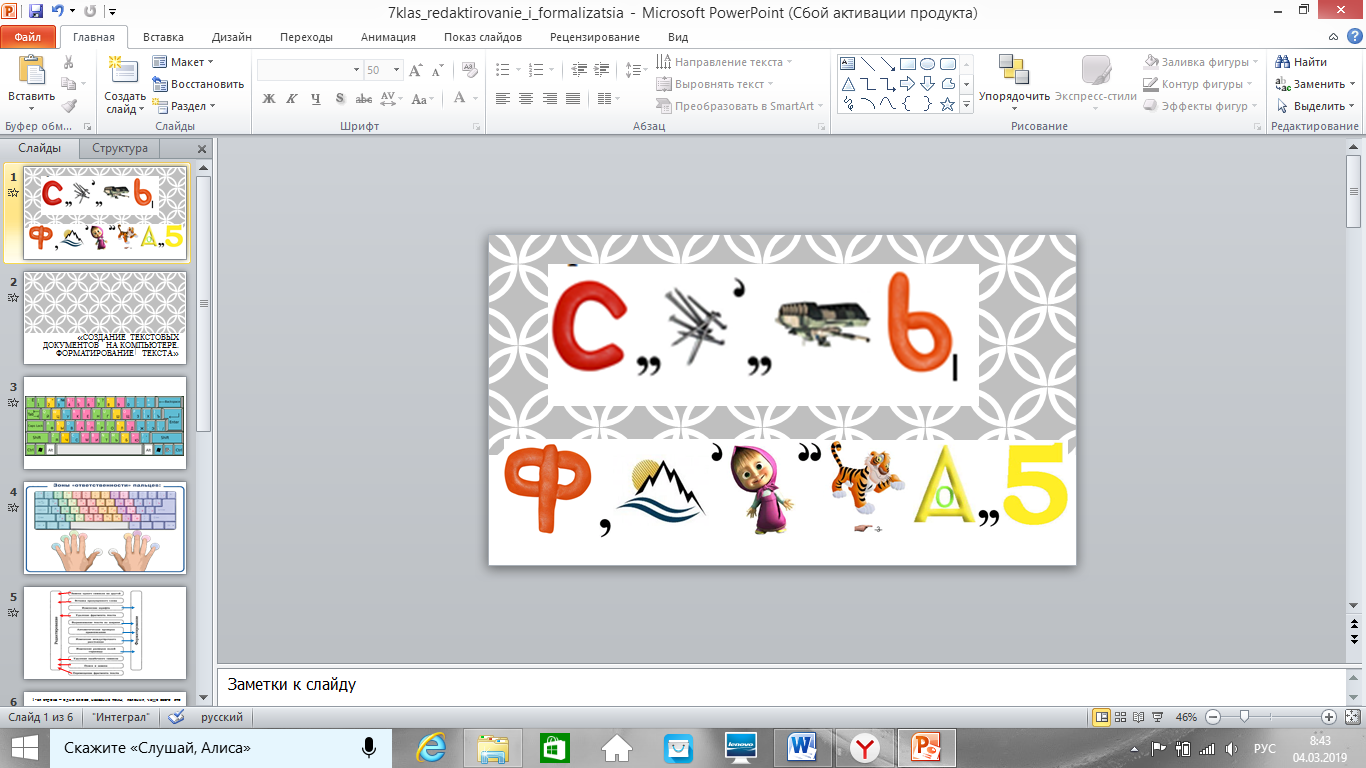 -А что мы будем создавать? Совершенно верно! Дети рассаживаются по местам. Проверяют наличие принадлежностей.- Создать.- Форматировать- Создание текстового документа. Форматирование текста.Личностные:- самоопределение; коммуникативные:- планирование учебного сотрудничества. 2. Постановка учебной задачи.- Сформулируйте тему урока.- Какие цели вы поставите?- Текстовые документы и технологии их создания- Дети формулируют цели урока.Познавательные УУД:- структурирование знанийсамостоятельное выделение и формулирование познавательной цели регулятивные УУД:- умение планировать,  прогнозировать3.  Этап актуализации знаний. - Посмотрите на слайд, вспомните, какие приёмы форматирования вам известны?- Посмотрите на следующий слайд. Проверим, что вы умеете и знаете, а с чем ещё предстоит познакомиться.- Ответьте на вопрос, какие существуют технологии создания текстовых документов?- Часто ли вам приходится форматировать текст?- Так, а что же такое текстовый редактор?Какие текстовые редакторы вам известны?Укажи соответствиеОтветы детей.Подводим итог, какие приёмы форматирования назвали дети.- Бумажная и компьютерная.- Да, при написании докладов, рефератов.- Программа для создания и обработки текстов.Ответы детей.Регулятивные УУД:- осуществлять самоконтроль;познавательные УУД:- ориентироваться в своей системе знаний (определять границы знания/незнания);коммуникативные УУД:- уметь с достаточной полнотой и точностью выражать свои мысли;4. Построение проекта выхода из затруднения- С помощью чего осуществляется набор текста?- А какие правила работы с клавиатурой вы знаете? (При ответе на эти вопросы разделить детей на группы)- Так как же вы думаете, что такое редактирование?- Что такое фрагмент текста? - Что мы  можем сделать с выделенным фрагментом текста?- Верно! Перечисленные действия с фрагментом выполняются с помощью кнопок панели   инструментов.- Кто сможет сформулировать определение «форматирование текста»?- А «символ»?- Хорошо! А «шрифт»?- Кто знает, что такое выравнивание абзаца?- Какие выравнивания вы знаете?- Какую ориентацию листа бумаги вы знаете?- С помощью клавиатуры.- Дети высказывают свои предположения.- При редактировании (правки) текста его просматривают, чтобы убедиться, что все правильно, исправляют обнаруженные ошибки и вносят необходимые изменения. Дети затрудняются с ответом- Фрагмент – произвольное количество следующих один за другим символов текст.- Удалить, скопировать, вставить, вырезать. - Форматирование текста – процесс его оформления.- Символ – минимальная графическая единица.- Шрифт – это выполненное в едином стиле изображения символов, используемых на письме.- Расположение абзаца относительно боковым границам страницы?- По центру, по правому (левому) краю, по ширине.- Книжную и альбомную.Предметные умения- иметь представление о понятиях "модель", "моделирование";- уметь узнавать разные модели одного объекта;личностные УУД:оценивать  усваиваемое содержание (исходя из личностных ценностей);устанавливать связь между целью деятельности и ее результатом.регулятивные УУД:- высказывать свое предположение на основе учебного материала;- осуществлять самоконтроль;познавательные УУД:- ориентироваться в учебнике, тетради;- находить ответы на вопросы в тексте, иллюстрациях, используя свой жизненный опыт;- проводить анализ учебного материала;коммуникативные УУД:- слушать и понимать речь других;- уметь с достаточной полнотой и точностью выражать свои мысли;5. Первичное закрепление нового знания.- Для того чтобы систематизировать изученный нами материал предлагаю выполнить следующее задание.Указать соответствие Дети выполняют задание. 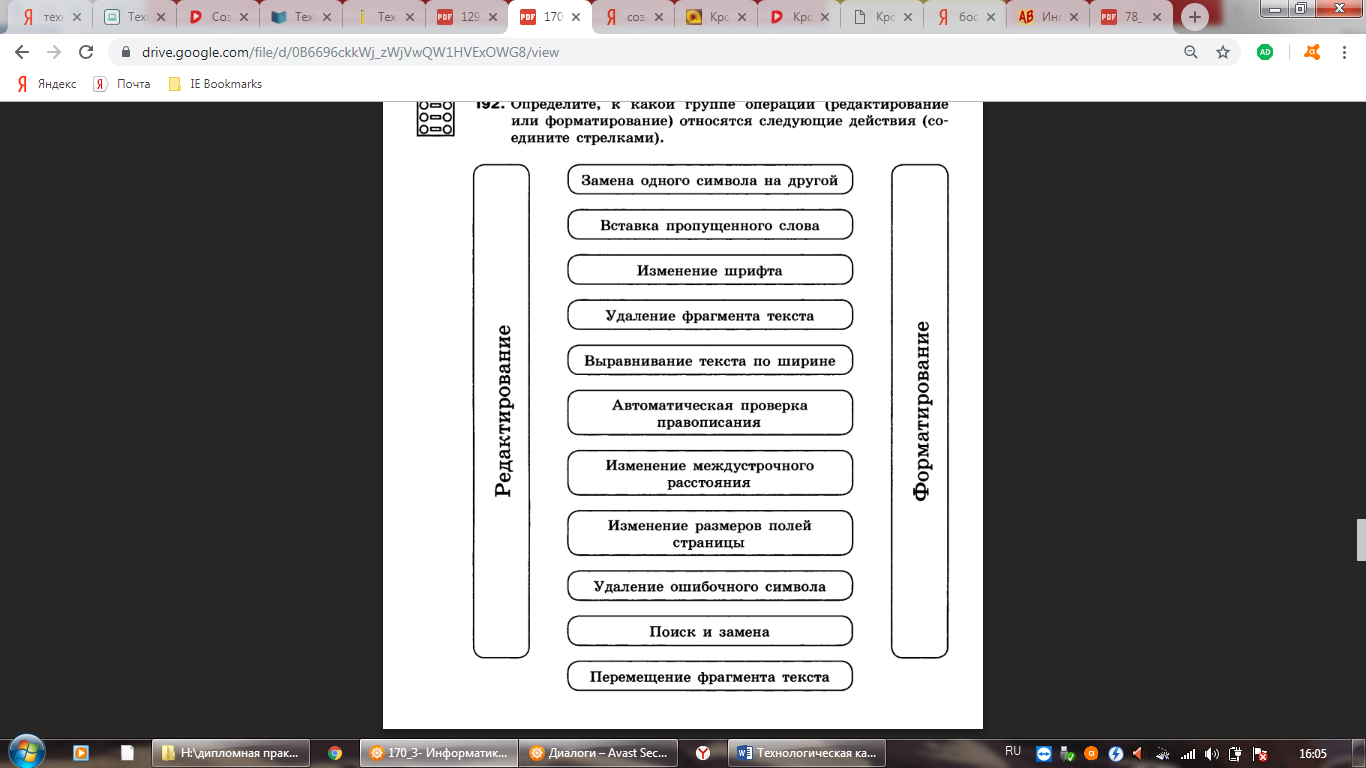 Предметные умения- уметь узнавать разные модели одного объекта;- уметь создавать графические модели;регулятивные УУД:- высказывать свое предположение на основе учебного материала;- осуществлять самоконтроль;коммуникативные УУД:- слушать и понимать речь других;ФизминуткаФизкультминутка: Зажмурьте глаза, откройте глаза, выполним круговые движения глазами. Не поворачивая головы, отведите глаза как можно дальше влево. Не моргайте. Посмотреть прямо. Несколько раз моргнуть. Закрыть глаза и отдохнуть. Смотрим на какой-нибудь предмет, находящийся перед собой, и поворачивать голову вправо и влево, не отрывая взгляда от этого предмета. Вычерчиваем глазами уложенную восьмерку.Выполняют физкультминуткуОтдых, разрядка.6. Включение нового знания в систему знанийВ форматированном тексте важно все: и размеры букв, и их образ, и то, где заканчивается одна строка и начинается другая. То есть форматированный текст неразрывно связан с параметрами листа бумаги, на котором напечатан.Документы могут быть бумажными или электронными. Постепенное вытеснение бумажного документооборота электронным – одна из тенденций развития информационных технологий. Сообщения детей Бумажные документы создают и форматируют так, чтобы обеспечить их наилучшее представление при печати на принтере.Форматирование бумажных и электронных документов может существенно различаться. Для бумажных документов принято так называемое абсолютное форматирование.Печатный документ всегда форматируется под печатный лист известного размера (формата).Электронные документы создают и форматируют с целью наилучшего представления на экране монитора.Для электронных документов принято так называемое относительное форматирование. Автор документа не может заранее предсказать, на каком компьютере, с каким размером экрана документ будут просматривать. Более того, даже если бы размеры экранов и были известны заранее, все равно невозможно предсказать, каков будет размер окна, в котором читатель увидит документ. Поэтому электронные документы делают так, чтобы они подстраивались под текущий размер окна и форматировались «на лету».Автор электронного документа не знает также, какие шрифты имеются на компьютере будущего читателя, и потому не может жестко указать, каким шрифтом должны изображаться текст и заголовки. Но он может задать такое форматирование, при котором на любом компьютере заголовки будут выглядеть крупнее, чем текст.Относительное форматирование используют для создания электронных документов Интернета (так называемых Web-страниц), а абсолютное – для создания печатных документов в текстовых процессорах.Предметные умения- знать принцип работы в текстовом редакторе;Регулятивные УУД:- осуществлять самоконтроль.7. Рефлексия деятельности (итог)- Ребята, какую  мы сегодня изучили тему?- Чему вы научились на уроке?- Удалось достичь поставленной цели?- Чем форматирование отличается от редактирования?- Оцените работу ребят, которые представили сообщения.- Оцените каждый свою работу при помощи мишени.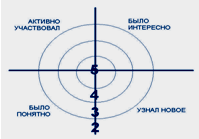 Техника «Рефлексивная мишень»Выставление оценок учителем.Домашнее задание параграф 23.Выполнить тест, по результатам которого я вам выставлю оценки.- Создание текстовых документов на компьютере. Форматирование текста.Ответы детей- Форматирование текста – процесс его оформления.- При редактировании (правки) текста его просматривают, чтобы убедиться, что все правильно, исправляют обнаруженные ошибки и вносят необходимые изменения.Познавательные:- рефлексия способов и условий действия - контроль и оценка процесса и результатов деятельности Личностные:- самооценка на основе критерия успешности 